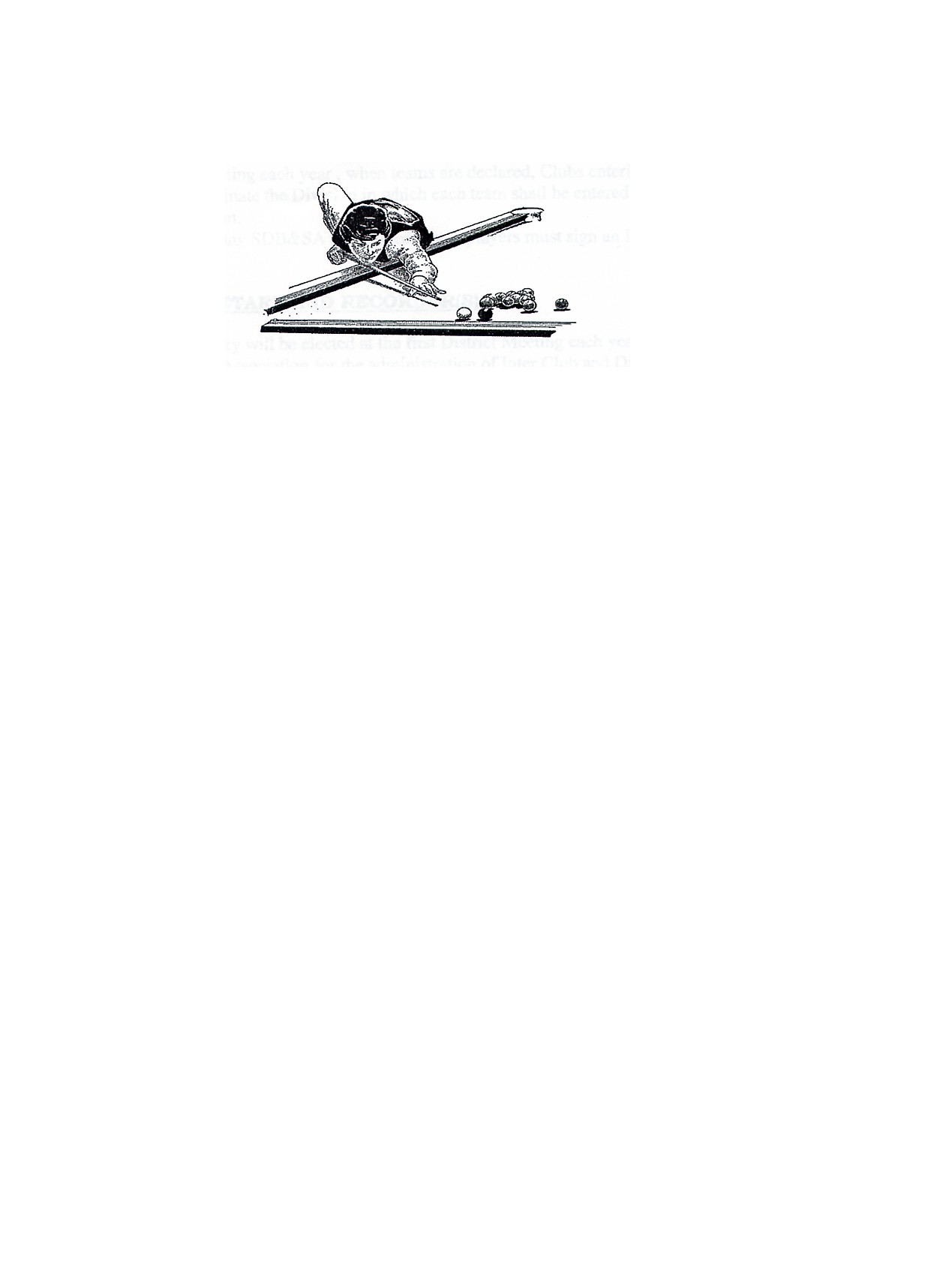 lSHOALHAVEN DISTRICT BILLIARDS & SNOOKER ASSOCIATIONSECRETARY:   Dave Fuller                     Ph: 02 4443 7308Email: frankfuller@aapt.net.auMinutes of the district meeting held   Thursday 6th June   2019 at   St Georges Basin Country Club  Meeting opened  …     7.20 pmCHAIRMAN:     Terry Wynn       (President) Ph: Mob: 0410 471 707APOLOGIES:  Mal & Sue Davis, Ian Brown, Mal Gorry, Peter ClarkeCOMMITTEE IN ATTENDANCE:  Terry Wynn, Dave Fuller, Dave HazellDELEGATES IN ATTENDANCE:  Bernie Gartner, Michelle Mulligan, Chris GoldsmithPREVIOUS MINUTES ACCEPTED AS READ: Moved:    Bernie Gartner                       Seconded: Michelle MulliganBUSINESS ARISING FROM PREVIOUS MINUTES: Nil.CORRESPONDANCE: IN:  NilOUT: NilTREASURERS REPORT (as of) (Sue Davis)Current Bank Balance: -	 $4651.89	as of last meetingInterest earned - 		Moved:  	Seconded: BUSINESS ARISING FROM TREASURERS REPORT: .NilRECORDERS REPORT NilMATCH SECRETARY REPORT (Mal Davis) NilHANDICAPPERS REPORT New players have now been assessed and given a handicap.GENERAL BUSINESReminder to all combined B & C grade players, please understand that this is the first year we have introduced this format. Please bear with us and be patient.Good luck to all players that are playing in the District Championships.Meeting closed 7.57pmNext meeting Thursday 4th JulyShoalhaven Ex-Servicemens Club